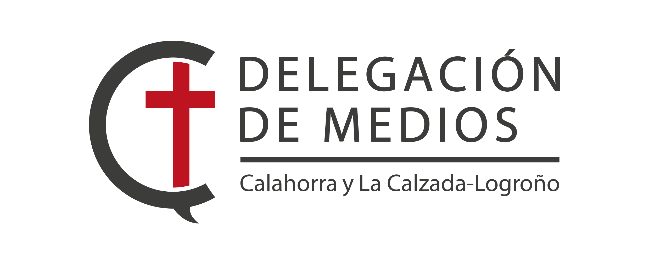 Nota de Prensa11/02/2022“Nuestra indiferencia los condena al olvido”, lema de la 63 campaña contra el hambre de Manos UnidasEste viernes, 11 de febrero, se ha presentado la 63 campaña contra el hambre organizada por Manos Unidas bajo el lema: “Nuestra indiferencia los condena al olvido”. El presidente de Manos Unidas en La Rioja, don Juan José Martínez y la vicepresidenta de la entidad, doña Lola Huelves, han presentado los proyectos que llevará a cabo La Rioja con la ayuda de los donativos que se recauden este domingo en las eucaristías de toda la región y también durante todo el curso. Además, han sido acompañados por el delegado de Misiones en La Rioja, el sacerdote, Luis Ángel Moral, párroco de Torrecilla en Cameros y misionero en Benín, que ha ayudado en la elaboración de los proyectos que se pondrán en marcha. El presidente de la entidad ha denunciado que “nuestro mundo es injustamente desigual, privando a millones de personas de las oportunidades y las condiciones necesarias para tener una vida digna y que, a pesar de los enormes progresos tecnológicos y de la abundancia de bienes y alimentos, aumentan las desigualdades entre unos países y otros, y que el bienestar de los más ricos se mantiene a costa del olvido de los más pobres”, ha concluido Juan José Martínez. Por su parte, Lola Huelves, ha detallado los 7 proyectos que se llevarán a cabo, 5 directos desde la entidad y 2 de ellos cofinanciados con el Ayuntamiento de Logroño y el Gobierno de La Rioja a los que Manos Unidas les agradece sus importantes aportaciones para su consecución. Huelves ha destacado además que “se tratan de proyectos cuyo objetivo es empoderar a las mujeres de unos países donde no se las tiene en cuenta, todos los proyectos tienen como meta ayudar a las mujeres en su educación, formación y desarrollo”. El listado de proyectos: 1.-NAOGAON (BANGLADESH):DESARROLLO SOSTENIBLE DE PUEBLOS INDÍGENAS EN 21 ALDEAS DEL DISTRITO DE   NAOGAON (BANGLADESH)Beneficiarios directos 920 (552 mujeres y 368 hombres) y 4.102 indirectos    TOTAL 60.538 €2.-BURUNDI (ÁFRICA):MEJORA DEL ACCESO A LA FORMACIÓN PROFESIONAL DE JÓVENES DE LA ZONA RURAL DE GITEGA    Beneficiarias directas 120 alumnas.                   TOTAL  37.432 €                                                                3.-NINDAURA (INDIA):FORTALECIMIENTO DE MUJERES A TRAVÉS DE SU ORGANIZACIÓN COMUNITARIA EN NINDAURA                                                                                                                                     Beneficiarias directas al menos 950 mujeres.                                                   TOTAL 40.280 €4.-JUJUTLA (EL SALVADOR)AHORRO COMUNITARIO Y FORTALECIMIENTO ECONÓMICO DE MUJERES Y JÓVENES DE JUJUTLABeneficiarias directas 235 mujeres y jóvenes.                                                TOTAL  45.576 €  5.-CALA CALA (BOLIVIA)FORTALECIMIENTO PRODUCTIVO A EMPRENDIMIENTOS DE MUJERES PERIURBANAS DE COCHABAMBABeneficiarias directas 90 mujeres                                           TOTAL  62.609 €Importe total : 246.435 €Beneficiarios directos: 2.315 personasBeneficiarios indirectos: 11.037 personasEn cuanto a los otros dos proyectos cofinanciados por el Ayuntamiento de Logroño y el Gobierno de La Rioja el detalle es el siguiente: FORTALECIMIENTO A MUJERES A TRAVÉS DE INICIATIVAS ECONÓMICAS Y SOBERANIA ALIMENTARIAEl proyecto se ejecutará en 6 comunidades rurales de los Municipios de Berlín y Alegría, en el Dpto. de Usulután al oriente de El Salvador. El proyecto de dos años de duración busca enfrentar los impactos económicos que la pandemia por COVID19 ha tenido en las familias de los municipios de Alegría y Berlín. A su vez, estas comunidades forman parte del Corredor Seco Centroamericano y, por tanto, sufren de impactos fuertes y periódicos por las sequías agudizadas por el cambio climático.El proyecto tiene como objetivo que las mujeres de Alegría y Berlín se fortalezcan en la defensa de sus derechos y lideren procesos organizativos y de transformación social e implementen iniciativas de económicas basadas en la Economía Social y Solidaria. El proyecto trabajará tres estrategias:  1.Mejorar las capacidades didácticas para fortalecer el tejido organizacional de auto gestión y de educación través de procesos de formación que mejoren la calidad de vida de 104 mujeres y 40 niñas y adolescentes de los dos municipios.2.Fortalecer la autonomía alimentaria y económica de 144 mujeres, 40 hombres y sus familias, de 6 comunidades a través del fortalecimiento de capacidades, el impulso de iniciativas económicas locales que permitan la rehabilitación de medios de vida sostenibles y la promoción del consumo consiente y la defensa de la soberanía alimentaria.3.Consolidar una estructura intermunicipal de generación de capacidades de incidencia para la equidad de género mediante procesos formativos y la conformación de una plataforma intermunicipal de mujeres que ejecute un plan de trabajo para la incidencia política y ejercicios de denunciaPara garantizar estas estrategias se trabajará también con los compañeros de vida de estas mujeres para avanzar en el cambio de modelos que minusvaloran los trabajos de las mujeres y, en muchas ocasiones, impiden su participación. Además, se contará con el apoyo de las Alcaldías de ambos municipios, así como de las Unidades de Género de estas para la sostenibilidad del proyecto más allá del periodo de ejecución.El proyecto beneficiará directamente a 234 personas. El proyecto responde a los ODS no 1 "Fin de la Pobreza", no 5 "Igualdad de Género" y no 8 "Trabajo Decente y Crecimiento Económico".Manos Unidas aportará fondos para formación, equipos, personal,funcionamiento, auditoria (72%). El socio local aportará fondos para formación y funcionamiento (2%) y organismos locales aportará centros comunales y viveros municipales (26%).MUJERES APICULTORAS POR SU DERECHO A EMPRENDERA través de esta propuesta se contribuirá al empoderamiento personal, económico, político y social de 200 mujeres jóvenes rurales e indígenas en los municipios de Somoto, San Lucas, Totogalpa y Telpaneca del Departamento de Madriz, a través de un proceso de formación integral, asociativo y microempresarial con enfoque de derechos. Además, se promoverá el empoderamiento sanitario ante la pandemia del COVID 19, ya que las mujeres serán protagonistas directas de acciones de prevención y atención en las comunidades, así como la formación de redes de prevención y atención. Las titulares de derechos son 200 mujeres jóvenes rurales e indígenas chorotegas, con edades entre los 16 y 40 años, en situación de exclusión social y económica y en situación de extrema pobreza.La intervención generará capacidades en las mujeres y fomentará su independencia económica, bajo un enfoque de protección del medio ambiente, con el fin de reducir su vulnerabilidad y fortalecer su papel como protagonistas de su propio desarrollo, lo que contribuirá a la mejora de las condiciones de sus familias y sus comunidades.Las Beneficiarias directas son 200 mujeres jóvenes rurales e indígenas.